ПРОЕКТ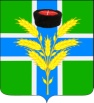 Совет Чебургольского сельского поселения Красноармейского районаР Е Ш Е Н И Е« ____ » _____________ 201__ г.                                                                                            № ____станица ЧебургольскаяОб утверждении Порядка определения размера арендной платы по соглашению об установлении сервитута в отношении земельных участков, находящихся в муниципальной собственности  Чебургольского сельского поселения Красноармейского районаВ соответствии с  Федеральным законом от 06 октября 2003 года             № 131 - ФЗ «Об общих принципах организации местного самоуправления в Российской Федерации», подпунктом 3 пункта 2 статьи 39.25 Земельного кодекса Российской Федерации, Уставом Чебургольского сельского поселения Красноармейского района, Совет Чебургольского сельского поселения Красноармейского района  р е ш и л:1.Утвердить Порядок определения размера арендной платы по соглашению об установлении сервитута в отношении земельных участков, находящихся в муниципальной собственности  Чебургольского сельского поселения Красноармейского района (приложение).2.Контроль за выполнением настоящего решения возложить на председателя  постоянной комиссии по вопросам сельского хозяйства, использованию земли и  охране природы, строительству, жилищно-коммунальному хозяйству, бытовому и торговому обслуживанию и связи             А.И. Литвиненко.3. Решение вступает в силу со дня его обнародования.ГлаваЧебургольского сельского поселенияКрасноармейского района                                                                С.А.Пономарева2ЛИСТ СОГЛАСОВАНИЯк решению Совета Чебургольского сельского поселенияКрасноармейского района  от « ___ » ____________ 201__  № ___«Об утверждении Порядка определения размера арендной платы по соглашению об установлении сервитута в отношении земельных участков, находящихся в муниципальной собственности  Чебургольского сельского поселения Красноармейского района»Проект подготовлен и внесен:Специалистом по земельным отношениями жилищно - коммунальному хозяйствуЧебургольского сельского поселенияКрасноармейского района                                                                 С.А.СафароваПроект согласован:Общим отделом администрации Чебургольского сельского поселенияКрасноармейского районаНачальник отдела                                                                                 Е.И.СелецкаяПредседателем комиссиипо вопросам сельского хозяйства,использованию земли и  охране природы,строительству, ЖКХ,бытовому и торговому обслуживанию и связиСовета Чебургольского сельского поселенияКрасноармейского района                                                                А.И.Литвиненко4Порядок 
определения размера арендной платы по соглашению об установлении сервитута в отношении земельных участков, находящихся в муниципальной собственности  Чебургольского сельского поселения Красноармейского районаНастоящий порядок устанавливает правила определения размера платы п соглашению об установлении сервитута в отношении земельных участков, находящихся в муниципальной собственности  Чебургольского сельского поселения Красноармейского района (далее  - земельные участки).Размер платы по соглашению об установлении сервитута определяется на основании кадастровой стоимости земельного участка и рассчитывается как 0,01% процента кадастровой стоимости земельного участка за каждый год срока действия сервитута, если иное не установлено настоящим Порядком.Размер платы по соглашению об установлению сервитута заключенному в отношении земельных участков находящихся в муниципальной собственности Чебургольского сельского поселения Красноармейского района и предоставленных в постоянное (бессрочное) пользование, либо в пожизненное наследуемое владение, либо в аренду, может быть определен как разница рыночной стоимости указанных прав на земельный участок до и после установления сервитута, которая определяется независимым оценщиком в соответствии с законодательством Российской Федерации об оценочной деятельности.Смена правообладателя земельного участка не является основанием для пересмотра платы по соглашению об установлении сервитута, определенного в соответствии с настоящим Порядком.В случае, если сервитут устанавливается в отношении части земельного участка, размер платы по соглашению об установлении сервитута определяется пропорционально площади  этой части земельного участка в соответствии с настоящим Порядком.ГлаваЧебургольского сельского поселения Красноармейского района                                                                С.А.ПономареваПРИЛОЖЕНИЕУТВЕРЖДЕН Решением Совета      Чебургольского  сельского поселенияКрасноармейского района  от « ___ » ____________ 201__  № ___